NEW BRUNSWICK SOCIETY OF RETIRED TEACHERS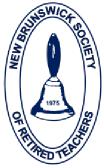 MEMBER INFORMATIONMembership as of September 30, 2017: 2 718 Member’s Address: Same as PresidentMember’s Website: www.nbsrt.ca President/Director ACER-CART  Name: Margaret UrquhartAddress: 127 Mountain View Drive, Saint John, N.B. E2J 3A3Telephone: (506) 633-9692Email: kimlin@nbnet.nb.ca Observer ACER-CART: Name: June MacNairnAddress:25 Shawn Court, Riverview, N.B., E1B 3R5Telephone: (506) 386-2753 Email: : macnairj@rogers.comExecutive Director / General SecretaryName: Mary Campbell Title: Recording SecretaryAddress: 46 Meghan Street, Riverview, NB E1B 4E5Telephone: (506) 387-7775Email: eampbmab@nbnet.nb,ca Newsletter Editor: (We have co-editors)Name: Margie CummingsAddress: 874 Route 616, Keswick Ridge, NB E6L 1T3Telephone: (506) 363-3213Email: ashleycummings@xplornet.comName: Mary Ann HansonAddress: 82 Parker Road, Northampton, NB E7N 1A9Telephone: (506) 325-2437Email: maryhanson@nb.sympatico.ca Webmaster:Name: Marian HumphreyAddress: 5 Belleview Crescent, Campbellton, NB E3N 1M7Telephone: (506) 753-7841Email: marianehumphrey@gmail.com Significant Dates:Annual General Meeting Date: May 9th and 10th, 2017 Board of Directors meetings: Dates: September 27th, 2016 and September 2017 (date to be determined)Newsletter Name of your Publication: ReflectionsDates of publication: Spring, Fall and Winter